Załącznik nr 2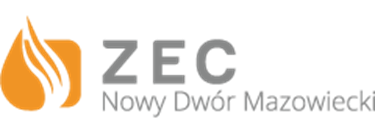 ........................................................................                     /nazwa Wykonawcy/	.........................................................................                     / NIP, REGON /	……………………………………………………                       /adres/OŚWIADCZENIEw postępowaniu na „Remont kanałów spalinowych w Zakładzie Energetyki Cieplnej Sp. z o.o.  w Nowym Dworze Mazowieckim w formule zaprojektuj i wybuduj”oświadczamy, że nie podlegamy wykluczeniu z postępowania na podstawie § 5. Rozdział X Regulaminu.……………………………                                                 ………………………………………………./data/                                                                                            /podpis/